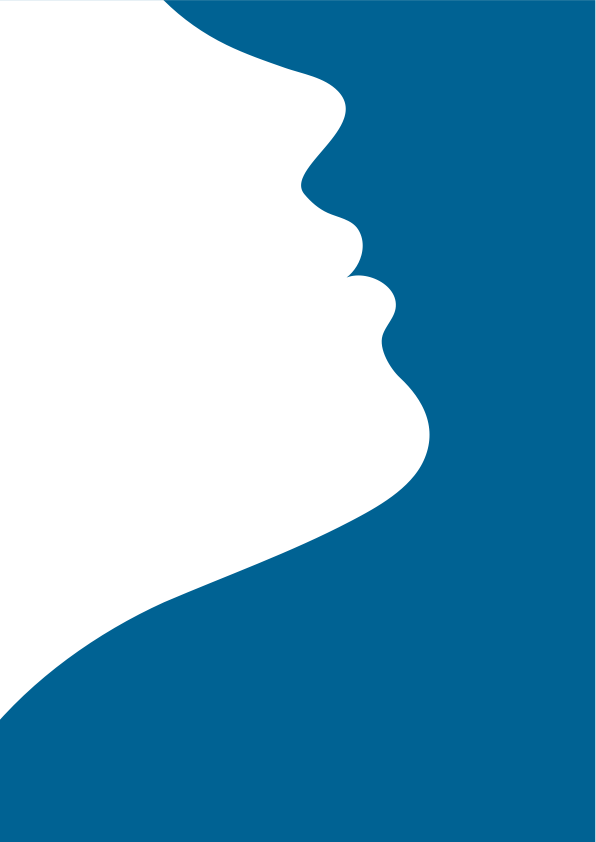 IntroductionPractitioners and clinics will use a vast array of internal policies and procedures, but the most appropriate policies will always depend on the size and nature of the individual organisation. The policies are more effective if they are developed and reviewed on an ongoing basis with the involvement of staff, and are tailored to suit the specific needs ofa clinic and its activities. However, some guidance and examples mean that you don’t have to start from scratch.Save Face has developed a number of example generic policies which can be used as a basis for your own policies, where relevant these policies should be tailored to suit the needs and requirements of each individual practitioner and clinic.DisclaimerSave Face accepts no responsibility for any third party loss or consequences arising from the use of these example policies.TEMPLATE HEALTH AND SAFETY POLICYAB Advanced Practice Ltd Health and Safety Policy StatementPART 1 - STATEMENT OF GENERAL POLICYAB Advanced Practice Ltd is committed to achieving high standards of health and safety. To achieve this aim we will ensure the health and safety of all people directly or indirectly involved with our activities by:Maintaining an effective health and safety management systemEnsuring that adequate resources are provided for health and safety mattersManaging risks to health and safety through the process of risk assessment and risk controlEnsuring peoples’ responsibilities are clearEnsuring that safe systems of work are providedEnsuring that the correct work equipment is provided and maintainedEnsuring that any accidents, incidents or dangerous occurrences are fully investigated and any necessary corrective actions are implementedEnsuring that the working environment is without risks to health and safety.Ensuring that staff have appropriate trainingEnsuring that there are effective health and safety communicationsStriving for continual improvement of our performance through inspection, audit and review.Signed:Adam Bowen Managing Director.11/03/19PART 2 – HEALTH AND SAFETY RESPONSIBILITIESThis section outlines the health and safety responsibilities for those employees who have additional specific health and safety responsibilities other than their day to day responsibilities.All employees have a day to day health and safety responsibility which is outlined in their job descriptions. A hard copy of this information is provided for all new employees as part of their induction information.The health and safety responsibilities of AB Advanced Practice Ltd are devolved according to the following organisational responsibilities:Adam BowenAdam Bowen have:Overall responsibility for health and safety within ORGANISATION NAME.A responsibility to ensure that the actions stated in the ORGANISATION NAME General Policy Statement are implemented.Sets a personal example with regard to health and safety EmployeesAll employees have the following general health and safety responsibilities:To adhere to the Company health and safety policyTo carry out their duties in a safe manner in accordance with Company policy, procedures and safe working practicesTo be alert to hazards in the workplace and report all defects to their LineManager and to make suggestions for safer work proceduresTo commit themselves to training in order to ensure that they are competent to perform their role.To cooperate with managers and other employees in fulfilling the employees aims and statutory dutiesTo ensure that accidents are reported to Adam Bowen.To ensure that work equipment including vehicles, DSE, PPE etc. are kept in good condition and safely stored.PART 3– HEALTH AND SAFETY ARRANGEMENTSRisk assessmentsThe risk assessments and the accompanying Safe Systems of Work will be available to all employees.  This information will disseminated through induction training documentation, work manuals, training manuals.  This information will be regarded as controlled documentation. The responsibility for maintaining the latest versions of this information will be through Adam Bowen.Whenever new risks are identified, these will be assessed and control measures put in to place through a Safe System of Work.Assessments will be reviewed every 12 months or when the work activity changes, whichever is soonest.All  health  and  safety  information,  including  risk  assessments  will  be  audited according to a pre-arranged, agreed audit programme.Consultation with employeesEmployees are consulted on health and safety matters through Adam Bowen, employees’ will be consulted on:Any change which may substantially affect their health and safety at workThe planning of health and safety trainingThe health and safety consequences of introducing new technology.Work EquipmentAll work equipment (including electrical equipment) used at work, as part of the Company’s undertaking will comply with the Provision and Use of Work Equipment Regulations (P.U.W.E.R.).Before new equipment is introduced into the working environment, an assessment will be made by the purchasing department in order to ascertain that the equipment is suitable for its intended use.No employee will use work equipment for which they have not received specific training.No employee will knowingly misuse work equipment or remove any guards that are in place to minimise a specified risk.All work equipment will be maintained and inspected at suitable intervals either internally by a competent person or by specialist external companies. The frequency of work equipment maintenance or inspection will be based on manufacturer’s guidance and industry best practice. Any maintenance / inspections undertaken on company equipment will be formally recorded with a hard copy left on file.If any faults or damage are found on any equipment, stop using the work equipment and then this is reported to the employee’s Line Manager.Personal Protective Equipment (PPE)Appropriate personal protective equipment will be issued to employees as and when necessary for work activities.Training will be provided for employees on the safe use, storage and maintenance of the relevant equipment before issue and a written record detailing what PPE has been issued will be signed by the employees on receipt of the equipment and the hard copy kept on file.Employees have a legal duty to wear PPE as specified in relevant site rules, risk assessments and method statements.Any defects or malfunction of PPE must be reported to your supervisor.Hazardous Substances (COSHH)Before any hazardous substances are used during a work process, a material safety data sheet (MSDS) will be requested from the supplier and an appropriate assessment made of the risks from that substance will be undertaken by the Product Area Safety Representative. This should be in line with the Control of Substances Hazardous to Health Regulations (COSHH). Alternative less harmful substances will be used wherever possible.Assessments will consider storage, handling, and aspects of use, exposure, PPE requirements, workers health, and emergency actions. Line Managers’ will brief staff on any hazard or substance precautions, with written records being kept.COSHH assessments will be reviewed every 12 months or when the work activity changes, whichever is soonest.Information, instruction and supervisionThe HSE Health and Safety poster will be displayed in an appropriate location.TrainingHealth and Safety induction training will be provided for all new employees by Adam BowenA training matrix for each employee will be set up, recorded and monitored by Adam BowenStaff WelfareAs a minimum the following requirements will be adhered to:Toilet/washing facilities Eating/rest facilities Accidents, first aid and work-related ill healthFirst aidFirst aid boxes will be kept at AB Clinical and a notice will be placed to indicate:Where the first aid boxes are located.Who the trained first aiders are.AccidentsAll work-related accidents are reported to Adam Bowen for review and action will be taken where necessary.Accidents that require reporting to the enforcing authority under the Reporting of Injuries, Diseases and Dangerous Occurrences Regulations 1995 are automatically reported by NAMEResponsibilities towards visitors and third partiesAdam Bowen has a responsibility towards visitors and any other third parties who may be affected by its work activities.Risk Assessments under the following titles:Work by ContractorsVisitor SafetyEmergency proceduresFire and evacuationA fire risk assessment is undertaken and implemented for all . Escape routes are checked daily by the Responsible Person at each office.Fire extinguishers are maintained and checked by the approved contractors every 12 months.Alarms are tested at the following frequencies:Emergency evacuation will be tested every six months by Sutton House Consulting RoomsHealth and Safety Management SystemThe AB Advanced Practice Ltd Health and safety management programme has been set up and is monitored according the recommendations of the HSE publication ‘Successful Health and Safety Management (HS(G)65)’. Its successful implementation will minimise the health and safety risks of all AB Advanced Practice employees and those that might be indirectly affected by their activities.